Видеокурс для родителейот Екатерины Кес (Буслова)-детского и семейного психолога, Автора проекта iPsyholog.ru"Как подготовить ребёнка к детскому саду"Видеоурок №1: « Как научить ребенка находиться без мамы»   http://ipsyholog.ru/wppage/znakomstvo-sadik/  Видеоурок №2: "Как заранее перевести ребенка на детсадовский режим?" 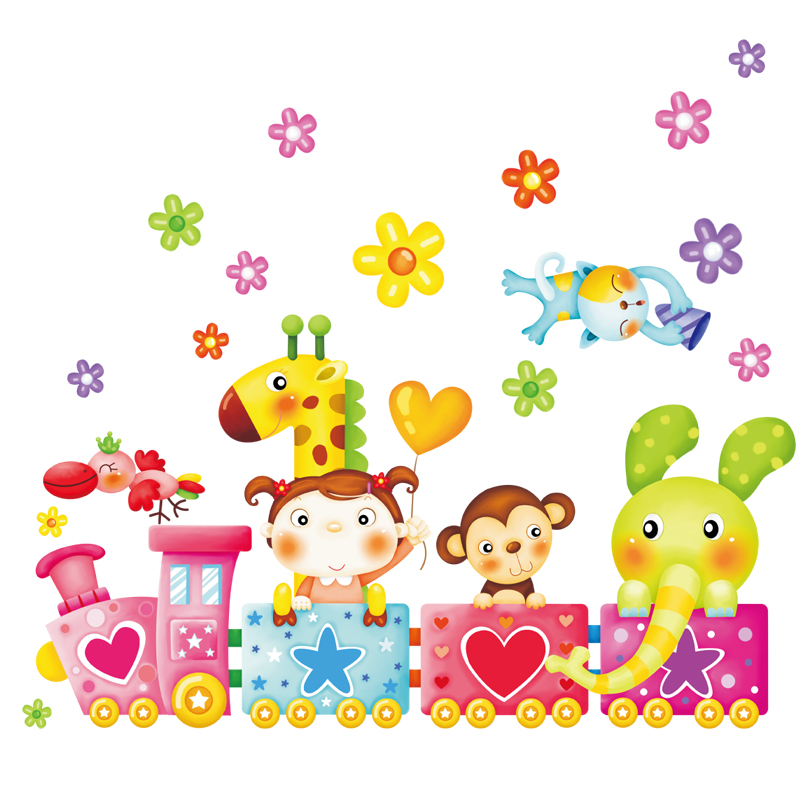 http://ipsyholog.ru/wppage/adaptaciya-k-detskomu-sadu-2/ Видеоурок №3: "Как заранее познакомить ребенка с детским садом?"http://ipsyholog.ru/wppage/adaptaciya-k-detskomu-sadu-3/ 